Publicado en Barcelona el 06/11/2019 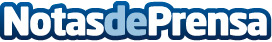 La empresa Diaz Pools ofrece un sistema novedoso de revestimiento de piscinasEl mantenimiento y cuidado de las piscinas es fundamental para el correcto funcionamiento y durabilidad de la mismaDatos de contacto:Carlos Fernández628940299Nota de prensa publicada en: https://www.notasdeprensa.es/la-empresa-diaz-pools-ofrece-un-sistema Categorias: Interiorismo Sociedad Cataluña Jardín/Terraza Construcción y Materiales http://www.notasdeprensa.es